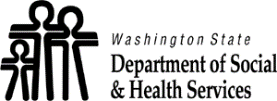 	Contractor Information Update (for existing DSHS contractors)	Contractor Information Update (for existing DSHS contractors)Section One:	This section is for existing Contractors to provide current information as applicable.Section One:	This section is for existing Contractors to provide current information as applicable.Section One:	This section is for existing Contractors to provide current information as applicable.Please complete the table below.Please complete your contact name, address, or name of person authorized to sign DSHS contracts, and enter those updates in the right column. If you need to update other information on record, you must complete a new Contractor Intake Form.  Contact the person who sent you this form.If you need to update your self-reported or certified status as a Women Owned Business Enterprise (WBE), Minority Owned Business Enterprise (MBE), Disadvantaged Business Enterprise (DBE), Community-Based Organization (CBO), or Faith Based Organization (FBO), you must complete a new Contractor Intake Form.  Contact the person who sent you this form.Please complete the table below.Please complete your contact name, address, or name of person authorized to sign DSHS contracts, and enter those updates in the right column. If you need to update other information on record, you must complete a new Contractor Intake Form.  Contact the person who sent you this form.If you need to update your self-reported or certified status as a Women Owned Business Enterprise (WBE), Minority Owned Business Enterprise (MBE), Disadvantaged Business Enterprise (DBE), Community-Based Organization (CBO), or Faith Based Organization (FBO), you must complete a new Contractor Intake Form.  Contact the person who sent you this form.Please complete the table below.Please complete your contact name, address, or name of person authorized to sign DSHS contracts, and enter those updates in the right column. If you need to update other information on record, you must complete a new Contractor Intake Form.  Contact the person who sent you this form.If you need to update your self-reported or certified status as a Women Owned Business Enterprise (WBE), Minority Owned Business Enterprise (MBE), Disadvantaged Business Enterprise (DBE), Community-Based Organization (CBO), or Faith Based Organization (FBO), you must complete a new Contractor Intake Form.  Contact the person who sent you this form.Information DescriptionInformation DescriptionContractor InformationContractor Name:Contractor Name:Business Organization:Business Organization:TIN or SSN:TIN or SSN:Contracts Terminated for Default:Contracts Terminated for Default:Fiscal Year End:Fiscal Year End:UBI Number:UBI Number:Primary Contact Name:Primary Contact Name:Primary Address:Primary Address:Name of Person who signs DSHS Contracts:Name of Person who signs DSHS Contracts:Section Two:	Address and/or Staff.  This section allows you to add an address and/or staff person for this DSHS Contract.Section Two:	Address and/or Staff.  This section allows you to add an address and/or staff person for this DSHS Contract.Section Two:	Address and/or Staff.  This section allows you to add an address and/or staff person for this DSHS Contract.Is the primary address listed above the address DSHS should use for this contract?	 Yes      No(If your answer is yes, proceed to next bullet.  If your answer is no, provide the address for this contract on Page 2.) Is the primary contact name listed above the person DSHS should contact for this contract?	 Yes      No(If your answer is yes, proceed to next bullet.   If your answer is no, provide the contact person for this contract on Page 2.) Will the person who signs DSHS contracts listed above be signing this DSHS contract? 	 Yes      No(If your answer is yes, proceed to Section Three.  If your answer is no, provide the name of the person who will sign this contract on Page 2.)  Is the primary address listed above the address DSHS should use for this contract?	 Yes      No(If your answer is yes, proceed to next bullet.  If your answer is no, provide the address for this contract on Page 2.) Is the primary contact name listed above the person DSHS should contact for this contract?	 Yes      No(If your answer is yes, proceed to next bullet.   If your answer is no, provide the contact person for this contract on Page 2.) Will the person who signs DSHS contracts listed above be signing this DSHS contract? 	 Yes      No(If your answer is yes, proceed to Section Three.  If your answer is no, provide the name of the person who will sign this contract on Page 2.)  Is the primary address listed above the address DSHS should use for this contract?	 Yes      No(If your answer is yes, proceed to next bullet.  If your answer is no, provide the address for this contract on Page 2.) Is the primary contact name listed above the person DSHS should contact for this contract?	 Yes      No(If your answer is yes, proceed to next bullet.   If your answer is no, provide the contact person for this contract on Page 2.) Will the person who signs DSHS contracts listed above be signing this DSHS contract? 	 Yes      No(If your answer is yes, proceed to Section Three.  If your answer is no, provide the name of the person who will sign this contract on Page 2.)  Section Three:	Information Update AuthorizationSection Three:	Information Update AuthorizationSection Three:	Information Update AuthorizationPlease insert today’s date (     	) as the date you updated your contractor information. Please insert your name and title 
(     	,      	) as the person authorized to update your contractor information.E-mail or fax your completed form to the person who sent you this form.  Please insert today’s date (     	) as the date you updated your contractor information. Please insert your name and title 
(     	,      	) as the person authorized to update your contractor information.E-mail or fax your completed form to the person who sent you this form.  Please insert today’s date (     	) as the date you updated your contractor information. Please insert your name and title 
(     	,      	) as the person authorized to update your contractor information.E-mail or fax your completed form to the person who sent you this form.  Address DSHS should use for this Contract 
(If you have additional addresses for this Contract, attach a listing of additional addresses.)Address DSHS should use for this Contract 
(If you have additional addresses for this Contract, attach a listing of additional addresses.)Address DSHS should use for this Contract 
(If you have additional addresses for this Contract, attach a listing of additional addresses.)Address DSHS should use for this Contract 
(If you have additional addresses for this Contract, attach a listing of additional addresses.)Address DSHS should use for this Contract 
(If you have additional addresses for this Contract, attach a listing of additional addresses.)Address DSHS should use for this Contract 
(If you have additional addresses for this Contract, attach a listing of additional addresses.)  Billing Address       Facility Address      Mailing AddressADDRESS FOR THIS CONTRACT (NUMBER, STREET, AND APARTMENT OR SUITE NUMBER)
     ADDRESS FOR THIS CONTRACT (NUMBER, STREET, AND APARTMENT OR SUITE NUMBER)
     ADDRESS FOR THIS CONTRACT (NUMBER, STREET, AND APARTMENT OR SUITE NUMBER)
     ADDRESS FOR THIS CONTRACT (NUMBER, STREET, AND APARTMENT OR SUITE NUMBER)
     ADDRESS FOR THIS CONTRACT (NUMBER, STREET, AND APARTMENT OR SUITE NUMBER)
       Billing Address       Facility Address      Mailing AddressCITY, STATE, AND ZIP CODECITY, STATE, AND ZIP CODECITY, STATE, AND ZIP CODECITY, STATE, AND ZIP CODECITY, STATE, AND ZIP CODEPHONE NUMBER (INCLUDE AREA CODE)(     )      PHONE NUMBER (INCLUDE AREA CODE)(     )      PHONE NUMBER (INCLUDE AREA CODE)(     )      PHONE NUMBER (INCLUDE AREA CODE)(     )       ADDRESS IS (FOR OUT-OF-STATE CONTRACTORS) ADDRESS IS (FOR OUT-OF-STATE CONTRACTORS)FAX NUMBER (INCLUDE AREA CODE)(     )      FAX NUMBER (INCLUDE AREA CODE)(     )      FAX NUMBER (INCLUDE AREA CODE)(     )      FAX NUMBER (INCLUDE AREA CODE)(     )      EMAIL ADDRESSEMAIL ADDRESSContact Person DSHS should use for this Contract 
(If you have additional contact persons for this Contract, attach a listing of additional contact persons.)Contact Person DSHS should use for this Contract 
(If you have additional contact persons for this Contract, attach a listing of additional contact persons.)Contact Person DSHS should use for this Contract 
(If you have additional contact persons for this Contract, attach a listing of additional contact persons.)Contact Person DSHS should use for this Contract 
(If you have additional contact persons for this Contract, attach a listing of additional contact persons.)Contact Person DSHS should use for this Contract 
(If you have additional contact persons for this Contract, attach a listing of additional contact persons.)Contact Person DSHS should use for this Contract 
(If you have additional contact persons for this Contract, attach a listing of additional contact persons.)Contact person for this Contract is a(n):	  Officer or Board Member       Partner       Staff Member       Elected Official	  Other (please identify)      	 (DSHS staff enter as applicable on ACD)Is the contact person authorized to sign contracts?	  Yes       NoIs the contact person a contact for this DSHS contract?	  Yes	  Contact person for this Contract is a(n):	  Officer or Board Member       Partner       Staff Member       Elected Official	  Other (please identify)      	 (DSHS staff enter as applicable on ACD)Is the contact person authorized to sign contracts?	  Yes       NoIs the contact person a contact for this DSHS contract?	  Yes	  Contact person for this Contract is a(n):	  Officer or Board Member       Partner       Staff Member       Elected Official	  Other (please identify)      	 (DSHS staff enter as applicable on ACD)Is the contact person authorized to sign contracts?	  Yes       NoIs the contact person a contact for this DSHS contract?	  Yes	  Contact person for this Contract is a(n):	  Officer or Board Member       Partner       Staff Member       Elected Official	  Other (please identify)      	 (DSHS staff enter as applicable on ACD)Is the contact person authorized to sign contracts?	  Yes       NoIs the contact person a contact for this DSHS contract?	  Yes	  Contact person for this Contract is a(n):	  Officer or Board Member       Partner       Staff Member       Elected Official	  Other (please identify)      	 (DSHS staff enter as applicable on ACD)Is the contact person authorized to sign contracts?	  Yes       NoIs the contact person a contact for this DSHS contract?	  Yes	  Contact person for this Contract is a(n):	  Officer or Board Member       Partner       Staff Member       Elected Official	  Other (please identify)      	 (DSHS staff enter as applicable on ACD)Is the contact person authorized to sign contracts?	  Yes       NoIs the contact person a contact for this DSHS contract?	  Yes	  CONTACT PERSON’S NAMECONTACT PERSON’S NAMECONTACT PERSON’S NAMECONTACT PERSON’S EMAIL ADDRESSCONTACT PERSON’S EMAIL ADDRESSCONTACT PERSON’S EMAIL ADDRESSPHONE NUMBER (INCLUDE AREA CODE)(     )      PHONE NUMBER (INCLUDE AREA CODE)(     )      FAX NUMBER (INCLUDE AREA CODE)(     )      PAGER NUMBER (INCLUDE AREA CODE)(     )      PAGER NUMBER (INCLUDE AREA CODE)(     )      CELLULAR PHONE NUMBER (INCLUDE AREA CODE)(     )      Person who will be signing this Contract 
(If the contact person entered above will also sign this Contract, you don’t need to enter their information again.)Person who will be signing this Contract 
(If the contact person entered above will also sign this Contract, you don’t need to enter their information again.)Person who will be signing this Contract 
(If the contact person entered above will also sign this Contract, you don’t need to enter their information again.)Person who will be signing this Contract 
(If the contact person entered above will also sign this Contract, you don’t need to enter their information again.)Person who will be signing this Contract 
(If the contact person entered above will also sign this Contract, you don’t need to enter their information again.)Person who will be signing this Contract 
(If the contact person entered above will also sign this Contract, you don’t need to enter their information again.)Person authorized to sign this Contract is a(n):	  Officer or Board Member       Partner       Staff Member       Elected Official	  Other (please identify)      	 (DSHS staff enter as applicable on ACD)Is person authorized to sign this contract?	  Yes     Is person a contact for this DSHS contract?	  Yes       NoPerson authorized to sign this Contract is a(n):	  Officer or Board Member       Partner       Staff Member       Elected Official	  Other (please identify)      	 (DSHS staff enter as applicable on ACD)Is person authorized to sign this contract?	  Yes     Is person a contact for this DSHS contract?	  Yes       NoPerson authorized to sign this Contract is a(n):	  Officer or Board Member       Partner       Staff Member       Elected Official	  Other (please identify)      	 (DSHS staff enter as applicable on ACD)Is person authorized to sign this contract?	  Yes     Is person a contact for this DSHS contract?	  Yes       NoPerson authorized to sign this Contract is a(n):	  Officer or Board Member       Partner       Staff Member       Elected Official	  Other (please identify)      	 (DSHS staff enter as applicable on ACD)Is person authorized to sign this contract?	  Yes     Is person a contact for this DSHS contract?	  Yes       NoPerson authorized to sign this Contract is a(n):	  Officer or Board Member       Partner       Staff Member       Elected Official	  Other (please identify)      	 (DSHS staff enter as applicable on ACD)Is person authorized to sign this contract?	  Yes     Is person a contact for this DSHS contract?	  Yes       NoPerson authorized to sign this Contract is a(n):	  Officer or Board Member       Partner       Staff Member       Elected Official	  Other (please identify)      	 (DSHS staff enter as applicable on ACD)Is person authorized to sign this contract?	  Yes     Is person a contact for this DSHS contract?	  Yes       NoCONTACT PERSON’S NAMECONTACT PERSON’S NAMECONTACT PERSON’S NAMECONTACT PERSON’S EMAIL ADDRESSCONTACT PERSON’S EMAIL ADDRESSCONTACT PERSON’S EMAIL ADDRESSPHONE NUMBER (INCLUDE AREA CODE)(     )      PHONE NUMBER (INCLUDE AREA CODE)(     )      FAX NUMBER (INCLUDE AREA CODE)(     )      PAGER NUMBER (INCLUDE AREA CODE)(     )      PAGER NUMBER (INCLUDE AREA CODE)(     )      CELLULAR PHONE NUMBER (INCLUDE AREA CODE)(     )      